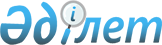 Об оказании материальной помощи остронуждающимся и малообеспеченным гражданам Бухар - Жырауского района
					
			Утративший силу
			
			
		
					Постановление акимата Бухар-Жырауского района Карагандинской области от 3 февраля 2007 года N 04/01. Зарегистрировано управлением юстиции Бухар Жырауского района Карагандинской области 6 марта 2007 года за N 8-11-34. Утратило силу постановлением акимата Бухар-Жырауского района Карагандинской области от 17 декабря 2008 года N 08/05      Сноска. Утратило силу постановлением акимата Бухар-Жырауского района Карагандинской области от 17.12.2008 № 08/05.

      В соответствии с Законом Республики Казахстан "О местном государственном управлении в Республике Казахстан", Бюджетным кодексом Республики Казахстан акимат района ПОСТАНОВЛЯЕТ:

      1. Районному отделу занятости и социальных программ (Алексеева Надежда Григорьевна):

      1) организовать работу по оказанию материальной помощи остронуждающимся малообеспеченным гражданам Бухар-Жырауского района:

      при заболеваний туберкулезом на проезд в период амбулаторного лечения от места проживания до лечебного учреждения, на вспомогательную терапию в амбулаторных условиях, на погребение, а также гражданам, имеющим среднемесячный среднедушевой семейный доход выше черты бедности при наступлении у них трагических случаев, чрезвычайных происшествий, несчастных случаев, пожаров, тяжелых форм заболеваний, пенсионерам и получателям государственных социальных пособий к юбилейным и праздничным датам;

      2) осуществлять прием и регистрацию заявлений на оказание материальной помощи при наличии следующих документов:

      заявление

      удостоверение личности

      акт обследования

      ходатайство

      регистрационный номер налогоплательщика

      других документов, подтверждающих, что гражданин нуждается в материальной помощи;

      3) оказывать материальную помощь к праздничным и юбилейным датам без заявления на основании списков, сформированных районным отделением государственного Центра по выплате пенсий и пособий;

      4) оказывать единовременную материальную помощь остронуждающимся и малообеспеченным жителям района не более одного раза в год одному и тому же лицу;

      5) оказывать единовременную материальную помощь более одного раза в год одному и тому же лицу в особых чрезвычайных ситуациях, пенсионерам и получателям социальных пособий к юбилейным и праздничным датам.

      Сноска. Пункт 1 с изменениями, внесенными постановлением акимата Бухар-Жырауского района Карагандинской области от 19.02.2008 N 06/02 (порядок введения в действие см. в пункте 2).

      2. Размер выплачиваемой материальной помощи в каждом конкретном случае определяется консультационно - совещательной комиссией, персональный состав которой утвержден решением сессии районного Маслихата.

      3. Районному отделу финансов производить финансирование по программе "Социальные выплаты отдельным категориям граждан по решению местных представительных органов" в пределах предусмотренных средств, в бюджете района.

      4. Считать утратившим силу постановление акимата Бухар - Жырауского района "Об оказании материальной помощи остронуждающимся и малообеспеченным гражданам Бухар-Жырауского района" N 23/3 от 23 сентября 2005 года (регистрационный номер 8-11-10, опубликовано в районной газете "Сарыарка" N 44 05.11.2005 года)

      5. Контроль за выполнением данного постановления возложить на заместителя акима района Али Асхат Сагадиевича.

      6. Настоящее постановление вводится в действие со дня официального опубликования.


					© 2012. РГП на ПХВ «Институт законодательства и правовой информации Республики Казахстан» Министерства юстиции Республики Казахстан
				